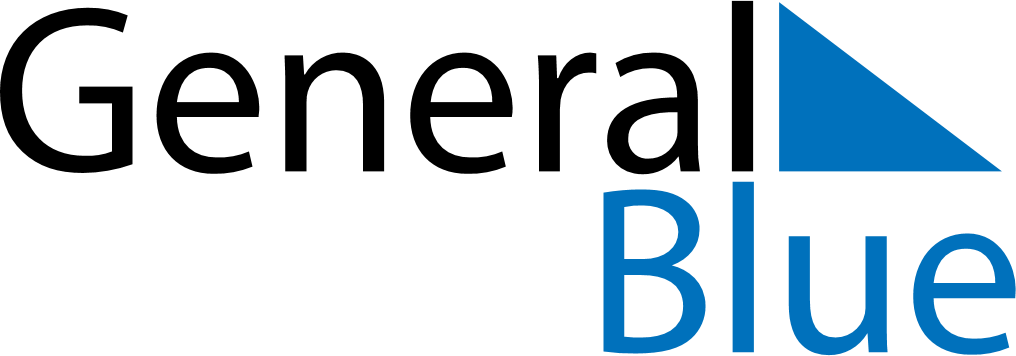 November 2022November 2022November 2022November 2022PanamaPanamaPanamaSundayMondayTuesdayWednesdayThursdayFridayFridaySaturday123445Separation Day (from Columbia)678910111112Primer Grito de Independencia1314151617181819202122232425252627282930Independence Day